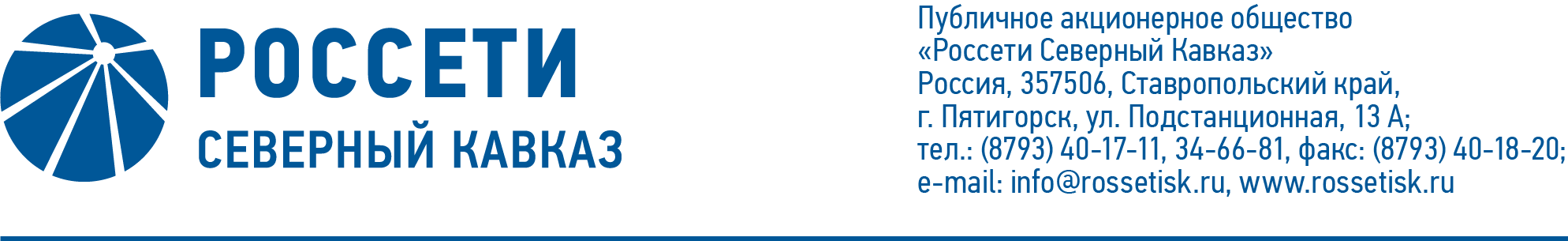 ПРОТОКОЛ № 528заседания Совета директоров ПАО «Россети Северный Кавказ»Место подведения итогов голосования: Ставропольский край, 
г. Пятигорск, ул. Подстанционная, д. 13а.Дата проведения: 10 марта 2023 года.Форма проведения: опросным путем (заочное голосование).Дата подведения итогов голосования: 10 марта 2023 года, 23:00.Дата составления протокола: 13 марта 2023 года.Всего членов Совета директоров ПАО «Россети Северный Кавказ» - 11 человек.В заочном голосовании приняли участие (получены опросные листы) члены Совета директоров:Гончаров Юрий ВладимировичКраинский Даниил ВладимировичЛевченко Роман АлексеевичМайоров Андрей ВладимировичМольский Алексей ВалерьевичПарамонова Наталья ВладимировнаПолинов Алексей АлександровичСасин Николай ИвановичКворум имеется.Повестка дня:О рассмотрении отчета о ходе реализации инвестиционных проектов Общества за 4 квартал 2022 года, включенных в перечень приоритетных объектов.Об утверждении Плана развития ПАО «Россети Северный Кавказ».Итоги голосования и решения, принятые по вопросам повестки дня:Вопрос № 1. О рассмотрении отчета о ходе реализации инвестиционных проектов Общества за 4 квартал 2022 года, включенных в перечень приоритетных объектов.РЕШЕНИЕ:	Принять к сведению отчет о ходе реализации инвестиционных проектов Общества за 4 квартал 2022 года, включенных в перечень приоритетных объектов, в соответствии с приложением  № 1 к настоящему решению Совета директоров Общества.Отметить отступления от требований организационно-распорядительных документов Общества в части:порядка осуществления строительного контроля на объектах электросетевого комплекса Общества, утвержденного приказом ПАО «Россети Северный Кавказ» от 06.03.2020 № 102;порядка приемки в эксплуатацию законченных строительством объектов, утвержденного приказом ПАО «Россети Северный Кавказ» от 06.02.2020 № 52.Единоличному исполнительному органу ПАО «Россети Северный Кавказ»:Обеспечить проведение проверки исполнения организационно-распорядительных документов Общества в области капитального строительства на объектах Плана развития ПАО «Россети Северный Кавказ», завершенных в 2022 году и планируемых к завершению в 2023 году.Представить в составе материалов следующего отчета «о ходе реализации инвестиционных проектов Общества за 1 квартал 2023 года, включенных в перечень приоритетных объектов» информацию о результатах проведенной проверки в соответствии с пунктом 3.1 настоящего решения, а также причинах нарушений и принятых мерах, направленных на недопущение в дальнейшем нарушений организационно-распорядительных документов Общества.Голосовали «ЗА»: Гончаров Ю.В., Краинский Д.В., Левченко Р.А.,                        Майоров А.В., Мольский А.В., Парамонова Н.В., Полинов А.А., Сасин Н.И. «ПРОТИВ»: нет. «ВОЗДЕРЖАЛСЯ»: нет.Решение принято.Вопрос № 2. Об утверждении Плана развития ПАО «Россети Северный Кавказ».РЕШЕНИЕ:	1. Утвердить План развития ПАО «Россети Северный Кавказ» в соответствии с приложением № 2 к настоящему решению Совета директоров Общества.2.	Поручить Единоличному исполнительному органу Общества:2.1. 	не осуществлять финансирование по мероприятиям, указанным в приложении № 3 к решению, до издания соответствующих директив Правительства Российской Федерации;2.2. 	обеспечить вынесение на рассмотрение Совета директоров Общества вопроса «О рассмотрении отчета об исполнении Плана развития ПАО «Россети Северный Кавказ» в срок: - по итогам 6 месяцев - до 15.08 отчетного года;- годовой отчет - до 01.03 года, следующего за отчетным.Голосовали «ЗА»: Гончаров Ю.В., Краинский Д.В., Левченко Р.А.,                        Майоров А.В., Мольский А.В., Парамонова Н.В., Полинов А.А., Сасин Н.И. «ПРОТИВ»: нет. «ВОЗДЕРЖАЛСЯ»: нет.Решение принято.Председатель Совета директоров		        А.В. МольскийКорпоративный секретарь 	        М.Х. КумуковаПриложения: 1.Отчет о ходе реализации инвестиционных проектов Общества за 4 квартал 2022 года, включенных в перечень приоритетных объектов.2.План развития ПАО «Россети Северный Кавказ».3.Мероприятия, финансирование которых нельзя осуществлять до издания соответствующих директив Правительства Российской Федерации.